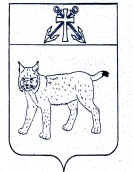 АДМИНИСТРАЦИЯ УСТЬ-КУБИНСКОГОМУНИЦИПАЛЬНОГО ОКРУГАПОСТАНОВЛЕНИЕс. УстьеВ соответствии со ст. 42 Устава округа администрация округа ПОСТАНОВЛЯЕТ:1. Внести в Перечень главных администраторов доходов бюджета Усть-Кубинского муниципального округа Вологодской области, утвержденный постановлением администрации округа от 9 января 2023 года № 94 «Об утверждении Перечня главных администраторов доходов бюджета Усть-Кубинского муниципального округа» следующие изменения: 1.1. Раздел «440 Финансовое управление администрации Усть-Кубинского муниципального округа» дополнить строками следующего содержания:«» 	1.2. Строки раздела «440 Финансовое управление администрации Усть-Кубинского муниципального округа» следующего содержания признать утратившим силу:«»;1.3. Раздел «444 Администрация Усть-Кубинского муниципального округа» дополнить строками следующего содержания:«»;1.4. Раздел «552 Управление образования администрации Усть-Кубинского муниципального округа» дополнить строками следующего содержания:«1.5. Раздел «556 Контрольно-счетная комиссия Усть-Кубинского муниципального округа» строку следующего содержания признать утратившим силу:«»;2. Настоящее постановление вступает в силу со дня его официального опубликования.Глава округа	     И.В. Быковот 09.01.2024                                                                                                             № 5                                                                                                                          О внесении изменений в постановление администрации округа от 9 января 2023 года № 94 «Об утверждении Перечня главных администраторов доходов бюджета Усть-Кубинского муниципального округа» 4402 02 25213 14 0000 150Субсидии бюджетам муниципальных округов на обновление материально-технической базы образовательных организаций для внедрения цифровой образовательной среды и развития цифровых навыков обучающихся4402 02 25590 14 0000 150Субсидии бюджетам муниципальных округов на техническое оснащение региональных и муниципальных музеев4402 02 25210 14 0000 150Субсидии бюджетам муниципальных округов на внедрение целевой модели цифровой образовательной среды в общеобразовательных организациях и профессиональных образовательных организациях4401 16 01153 01 0000 140Административные штрафы, установленные главой 15 Кодекса Российской Федерации об административных правонарушениях, за административные правонарушения в области финансов, налогов и сборов, страхования, рынка ценных бумаг (за исключением штрафов, указанных в пункте 6 статьи 46 Бюджетного кодекса Российской Федерации), налагаемые мировыми судьями, комиссиями по делам несовершеннолетних и защите их прав4441 16 10061 14 0000 140Платежи в целях возмещения убытков, причиненных уклонением от заключения с муниципальным органом муниципального округа (муниципальным казенным учреждением) муниципального контракта, а также иные денежные средства, подлежащие зачислению в бюджет муниципального округа за нарушение законодательства Российской Федерации о контрактной системе в сфере закупок товаров, работ, услуг для обеспечения государственных и муниципальных нужд (за исключением муниципального контракта, финансируемого за счет средств муниципального дорожного фонда)5521 16 10061 14 0000 140Платежи в целях возмещения убытков, причиненных уклонением от заключения с муниципальным органом муниципального округа (муниципальным казенным учреждением) муниципального контракта, а также иные денежные средства, подлежащие зачислению в бюджет муниципального округа за нарушение законодательства Российской Федерации о контрактной системе в сфере закупок товаров, работ, услуг для обеспечения государственных и муниципальных нужд (за исключением муниципального контракта, финансируемого за счет средств муниципального дорожного фонда)5561 16 01153 01 0000 140Административные штрафы, установленные главой 15 Кодекса Российской Федерации об административных правонарушениях, за административные правонарушения в области финансов, налогов и сборов, страхования, рынка ценных бумаг (за исключением штрафов, указанных в пункте 6 статьи 46 Бюджетного кодекса Российской Федерации), налагаемые мировыми судьями, комиссиями по делам несовершеннолетних и защите их прав